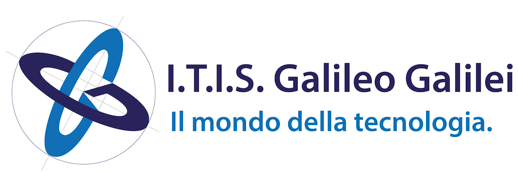 AVVISO n 9Roma, 21 febbraio 2017Ai   docenti   referentiOGGETTO:  inizio corsi L2Mercoledì 1 marzo inizieranno i corsi di Italiano per gli alunni iscritti ai corsi L2.  Le lezioni si terranno ogni mercoledì dalle ore 14.30 alle ore 17.00 in AULA 108.